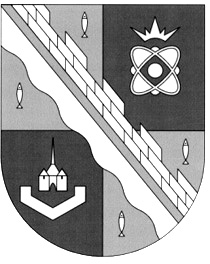                            администрация МУНИЦИПАЛЬНОГО ОБРАЗОВАНИЯ                                             СОСНОВОБОРСКИЙ ГОРОДСКОЙ ОКРУГ  ЛЕНИНГРАДСКОЙ ОБЛАСТИ                             постановление                                                     от 14/06/2022 № 1212О внесении изменений в постановление администрацииСосновоборского городского округа от 24.03.2020№ 672 «Об утверждении состава Правления Сосновоборскогомуниципального фонда поддержки предпринимательства»В связи с организационно-штатными изменениями в администрации Сосновоборского городского округа, администрация Сосновоборского городского округа п о с т а н о в л я е т:1. Внести изменения в постановление администрации Сосновоборского городского округа от 24.03.2020 № 672 «Об утверждении состава Правления Сосновоборского муниципального фонда поддержки предпринимательства» (с изменениями от 24.11.2021 № 2327):1.1. Вывести из состава Правления Сосновоборского муниципального фонда поддержки предпринимательства (далее – Правление Фонда) Вакарчук А.В.1.2. Ввести в состав Правления Фонда Шолыгину Юлию Алексеевну, специалиста структурного подразделения «Вспомогательная служба» МКУ «ЦАХО».1.3. Назначить Шолыгину Ю. А. секретарем Правления Фонда.2. Общему отделу администрации (Смолкина М.С.) в течение трех дней со дня подписания обнародовать настоящее постановление на электронном сайте городской газеты «Маяк».3. Отделу по связям с общественностью (пресс-центр) комитета по общественной безопасности и информации администрации (Бастина Е.А.) разместить настоящее постановление на официальном сайте Сосновоборского городского округа.4. Настоящее постановление вступает в силу со дня официального обнародования.5. Контроль за исполнением настоящего постановления возложить на первого заместителя главы администрации Сосновоборского городского округа Лютикова С.Г.Глава Сосновоборского городского округа		                М.В. Воронков